RENCANAPEMBELAJARAN(Course Plan)NAMA MATA KULIAHINSTITUT TEKNOLOGI HARAPAN BANGSA20182018/2019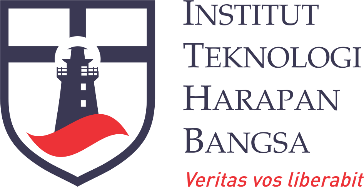 Course PlanIT - 501Sistem Komunikasi MultimediaYoyok Gamaliel, M.EngDEPARTEMEN TEKNOLOGI INFORMASIINSTITUT TEKNOLOGI HARAPAN BANGSA2018SEMESTER GANJIL 2018/2019(IT-501) Sistem Komunikasi MultimediaKONTEKS MATA KULIAH DALAM GRADUATE PROFILEMatakuliah ini bertujuan untuk mengembangkan:Kompetensi: mengerti konsep multimedia dan spesifikasi transmisi yang dibutuhkan, serta dapat mengaplikasikan teknik digitalisasi dan teknik kompresi multimedia.Karakter: sikap yang berorientasi pada tujuan, serta kemampuan bekerjasama.Komitmen: kesadaran dan komitmen untuk melakukan hal-hal yang menambah nilai (value creating) di manapun mahasiswa kelak berkarir.SASARAN KULIAH (LEARNING OUTCOMES)Setelah mengikuti mata kuliah ini mahasiswa diharapkan untuk mampu:Mampu merencanakan, mengimplementasikan, dan mengoptimalisasikan pengembangan telekomunikasi khususnya pada transmisi multimedia sesuai dengan spesifikasi yang dibutuhkan.Menguasai keilmuan di bidang sistem komunikasi multimedia.Mampu menguji, mengukur, dan menganalisis kinerja transmisi multimedia untuk menyajikan solusi terhadap permasalahan.MATERI KULIAHInformation representation, networks, applications, and networking terminology; Digitization principles, text, image, audio, and video; Compression principles and text compression; Image compression; Audio and Video Compression; Standards for Multimedia Communications; Digital Communications Basic; The Internet; Multimedia over Wireless.DAFTAR PUSTAKAHalsall, Fred, Multimedia Communications: Applications, Networks, Protocols, Standards, Addison-Wesley, 2000.Rao, K. R., Bojkovic, Z. S., Milovanovic, D. A., Multimedia Communication Systems: Techniques, Standards, and Networks, Prentice-Hall, 2002.Jenq-Neng Hwang, Multimedia Networking: From Theory to Practice, Cambridge University Press, 2009.EVALUASI DAN PENILAIANKEHADIRAN	Minimal 80% sebagai syarat diprosesnya nilai.KUISKuis dilaksanakan tanpa pemberitahuan. Kuis direncanakan akan dilaksanakan setiap pertemuan, di awal di tengah, atau di akhir pertemuan. Materi kuis adalah materi yang dipelajari di pertemuan sebelumnya atau pada pertemuan tersebut. Jika ada mahasiswa yang berhalangan hadir, tidak akan diadakan kuis susulan.TUGASTugas diberikan berupa soal-soal dari materi yang telah diberikan. Tugas dapat dikerjakan perorangan atau berkelompok.PROYEKMelakukan studi kasus terhadap teknik digitalisasi dan teknik kompresi video atau audio serta mempelajari standar, media dan teknik transmisinya.JADWAL PERKULIAHANDepartemen:Teknologi InformasiKode Mata Kuliah:IT-501Bobot SKS:2Status Revisi:0Tanggal Efektif:SISTEM KOMUNIKASI MULTIMEDIADisiapkan olehDiperiksa olehDisetujui olehYoyok Gamaliel, M.EngDr. Herry I. SitepuDr. Ir. Roland Y.H. Silitonga, M.T.Dosen/Dosen PengampuKepala DepartemenDirektur AkademikLearning OutcomesTugas 1(10%)Tugas 2(10%)Kuis(15%)UTS(20%)Tugas Besar(20%)UAS(25%)Mampu merencanakan, mengimplementasikan, dan mengoptimalisasikan pengembangan telekomunikasi khususnya pada transmisi multimedia sesuai dengan spesifikasi yang dibutuhkan.Menguasai keilmuan di bidang sistem komunikasi multimedia.Mampu menguji, mengukur, dan menganalisis kinerja transmisi multimedia untuk menyajikan solusi terhadap permasalahan.MINGGU KE-TOPIKTUJUANPERSIAPAN(bahan yang harus  dibaca mahasiswa sebelum kuliah)1IntroductionMemahami tujuan kuliah, aturan-aturran perkuliahan dan gambaran umum isi perkuliahan.Memahami sejarah, definisi, elemen-elemen, sistem, jaringan, persyaratan, dan aplikasi  multimedia.Ref 2: Ch 12Information representation, networks, applications, and networking terminologyMemahami bentuk-bentuk representasi informasi, jaringan, dan aplikasi multimedia serta terminologi aplikasi dan jaringan multimedia.Ref 1: Ch 13Digitization principles, text, image, audio, and videoMemahami prinsip digitalisasi, teks, image, audio, dan videoRef 1: Ch 2Ref 2: Ch 24Digitization principles, text, image, audio, and video (cont’d)Memahami prinsip digitalisasi, teks, image, audio, dan videoRef 1: Ch 3Ref 2: Ch 9Ref 3: Ch 95Compression principles and text compressionMemahami prinsip kompresi dan kompresi teks. Ref 1: Ch 86Image compressionMemahami kompresi image.Ref 1: Ch 87Audio CompressionMemahami kompresi audio.Ref 1: Ch 48UTSPertemuan ke-1 s.d 79Video CompressionMemahami kompresi videoRef 1 : Ch 410Standards for Multimedia CommunicationsMemahami model-model referensi.Memahami standar-standar komunikasi interpersonal, aplikasi interaktif melalui Internet, dan aplikasi hiburanRef 3: Ch 1011Digital Communications BasicMemahami media-media transmisi, sumber-sumber sinyal, transmisi asinkron dan sinkron, dan metoda deteksi dan perbaikan kesalahan.Ref 2: Ch 8Ref 3: Ch 4, 712The InternetMemahami konsep real-time, manajemen sumber, manajemen proses, dan file systems.Ref 3: Ch 613Multimedia over WirelessMemahami konsep dan teknologi penyiaran digital (DVB)Ref 2: Ch 614Final ProjectsMemahami materi-materi yang telah dibahas.-15UAS